Publicado en Ciudad de México  15 de Septiembre 2016 el 15/09/2016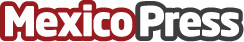 Examen de 'Mexicanismos' que solo un verdadero mexicano entiende¿Estás preparado para celebrar  el día de la  independencia? Responde este cuestionario  de Preply y descubre que tan mexicano eresDatos de contacto:Jair BrenisCountry ManangerNota de prensa publicada en: https://www.mexicopress.com.mx/examen-de-mexicanismos-que-solo-un-verdadero_1 Categorías: Historia Idiomas Educación Sociedad Entretenimiento http://www.mexicopress.com.mx